Живопись (4 «а» класс) - понедельник
План дистанционной работы преподавателя Шубиной Екатерины ГеннадьевныНазвание предпрофессиональной программы: «Живопись»День недели: Понедельник.  ПредметКлассДата(день недели)Описание
Задание на дистанционное обучениеРесурсОбратная связьЖивопись4 «а» понедельник04.05.2020Тема: Натюрморт на контражур – длительная постановка – натюрмортиз трёх предметов: цветок в горшке, кружка и фрукт. Предметы простой формы. Техника исполнения – смешанная. Совмещение разных материалов и техник, создавание спецэффектов. Смешивание акварели с белилами, гуашью, акварельными карандашами, тушью, пастелью. Завершение задания от 27 апреля."Контровый свет, КОНТРАЖУР (фр. contrejour против света) – вид освещения в изобразительном искусстве, при котором источник света расположен позади объекта, а потому ярко высвечивает его контуры. Примеры постановки натюрмортов и работы см. ниже!1-й, 2-й и 3й  уроки:Выполнение работы в цвете. Работа длительная – выполняется в смешанной технике. Что дает смешение материалов? — Легко оставлять светлые пятна, не боясь их закрасить  с помощью воскового мелка или парафиновой свечи, штрихование (пастелью), отмывку (тушью), резерваж (белилами), линейные штрихи (акварельными карандашами). Первый этап – закрыть блики белым восковым мелком, Второй этап – работа акварелью – легко прокладываются большие пятна локальным цветом. Вид за окном не прорабатывается – изображается обобщённо. В работе можно использовать соль и капли спирта – для создания эффектов.Третий этап работы – прорабатываются полутона на предметах, собственные и падающие тени. Обучающиеся отправляют фотографию преподавателю. Получают рекомендации.Четвёртый этап – по просохшей акварели – детализация – гуашью, акварельными карандашами, тушью или малками пастели. Обучающиеся отправляют фотографию преподавателю. Получают оценку выполненной работы.Примеры постановки.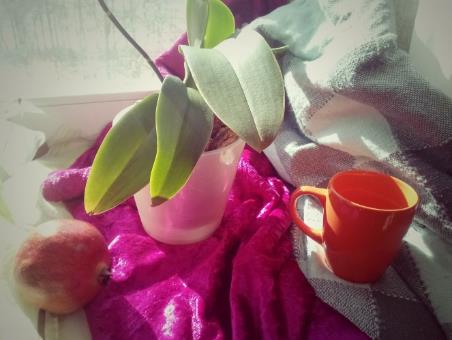 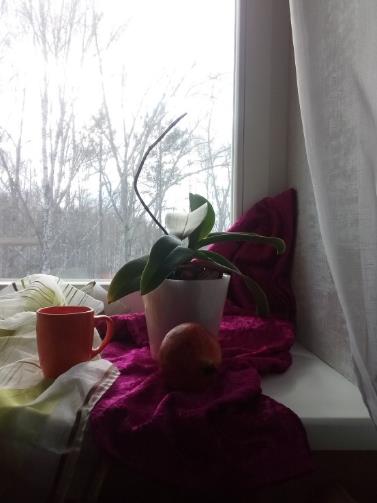 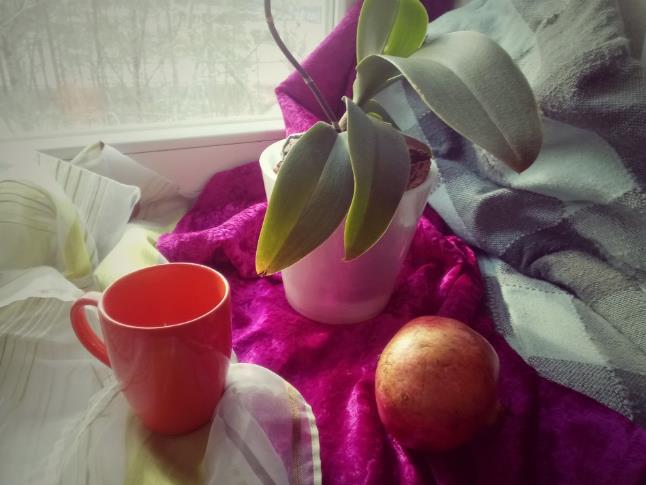 Примеры выполнения натюрмортов.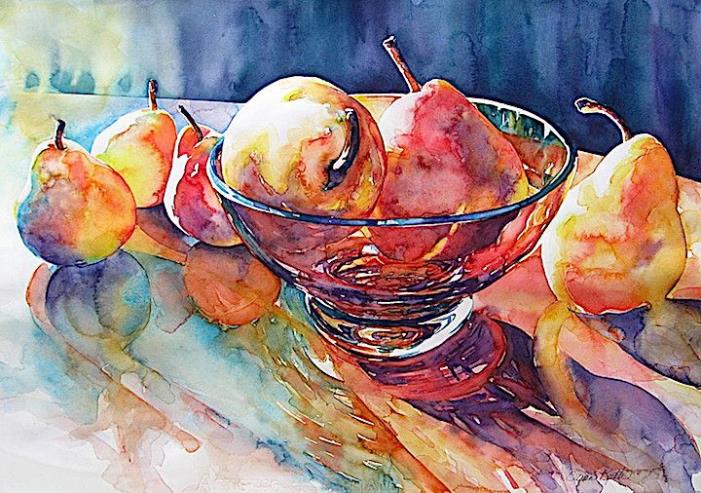 https://cs5.livemaster.ru/storage/16/a0/12cafc54e7b5ddc8610db37b437y--kartiny-i-panno-natyurmort-protiv-sveta-2.jpg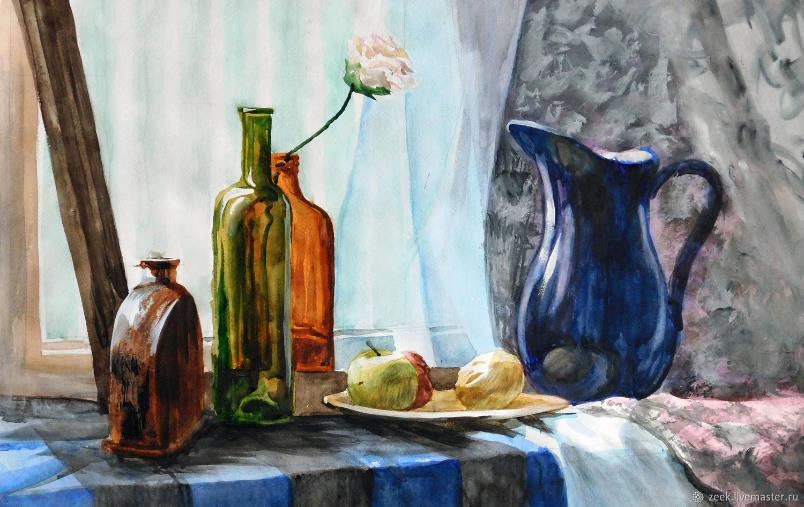 https://images2.kabanchik.by/c3aabb83-ccb9-4adc-8230-e09984a80e22.jpeg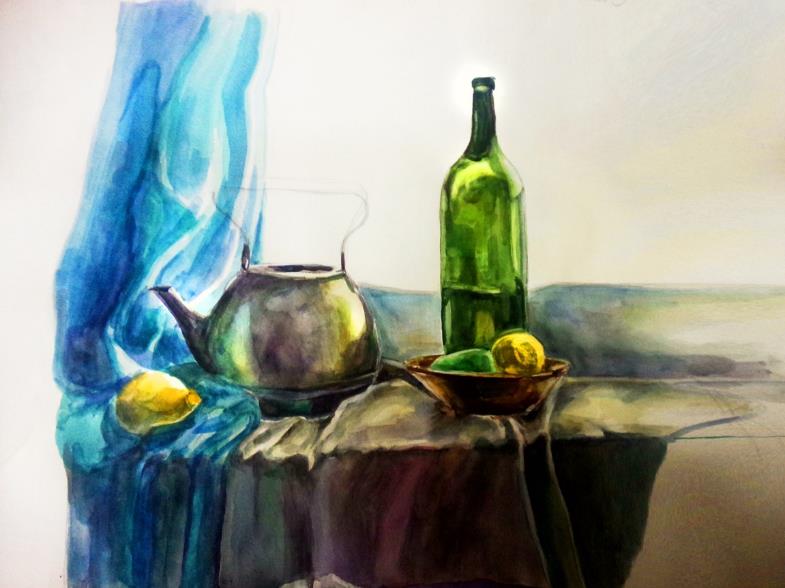 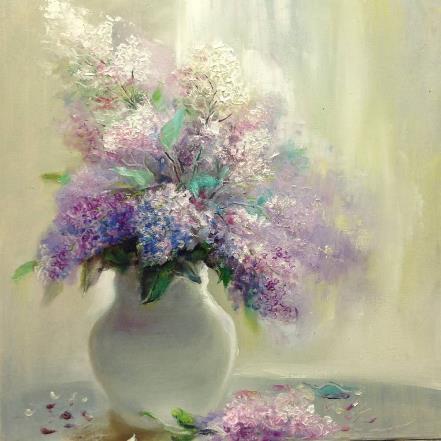 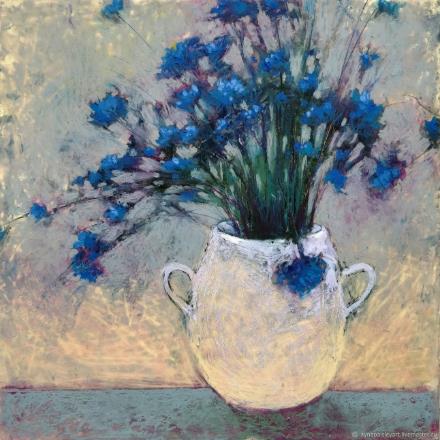 https://cs2.livemaster.ru/storage/e8/41/533a05207d6f0beef2c68959d00a--mixed-technique-still-life-in-the-technique-of-encaustic-wax-.jpg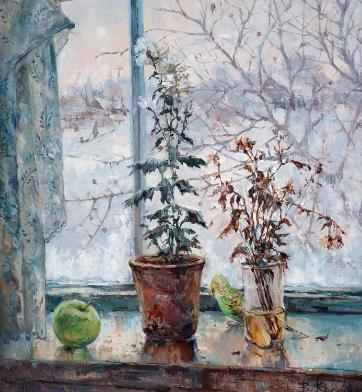 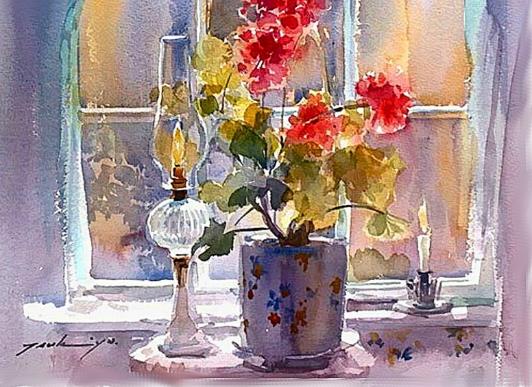 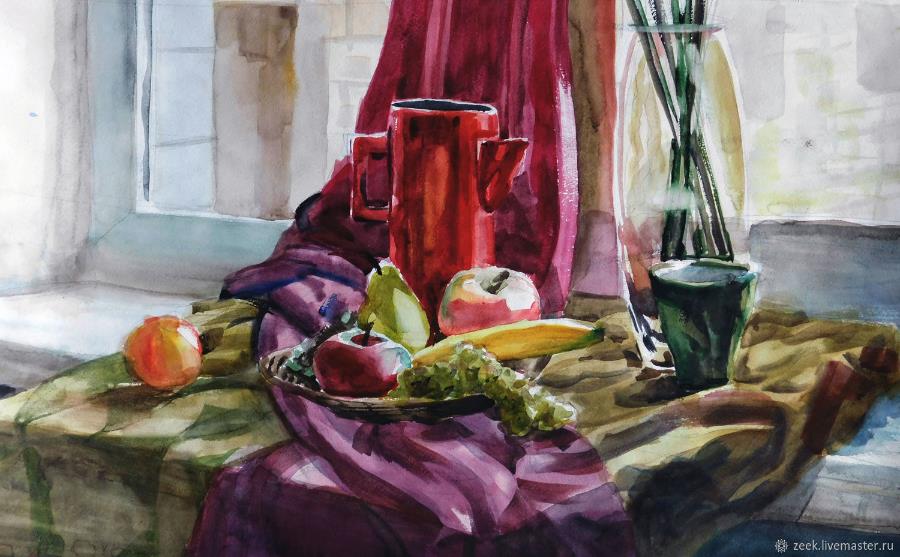 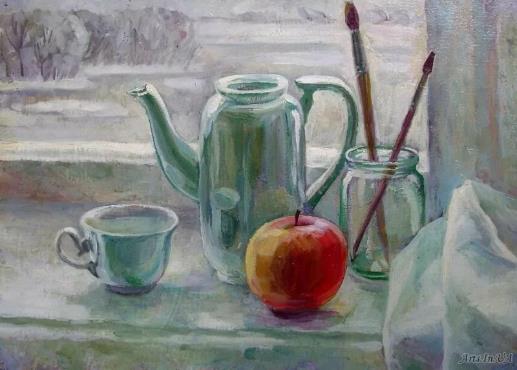 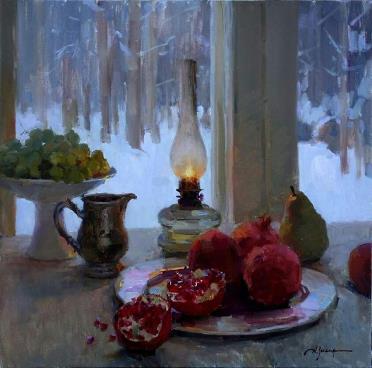 Пример применения различных техник.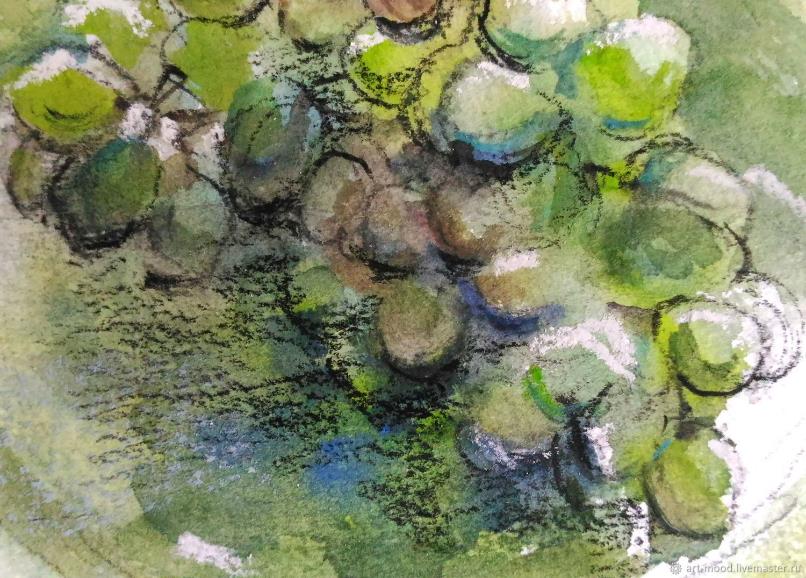 Примеры натюрмортов в контражуре в разное время года...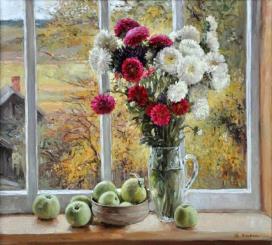 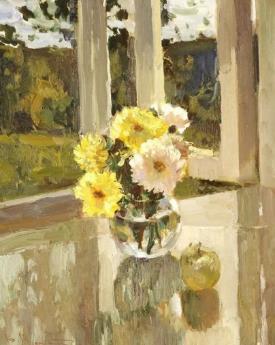 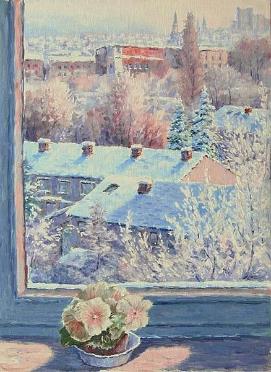 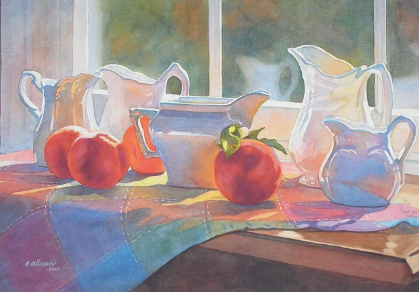 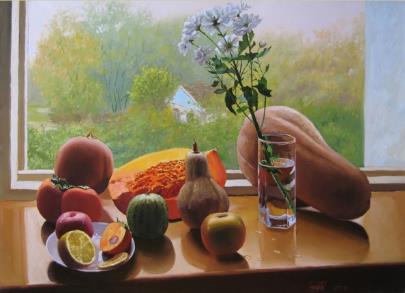 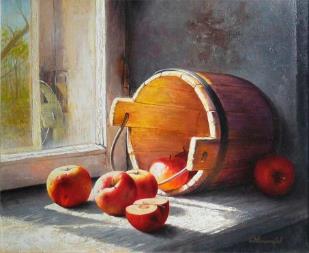 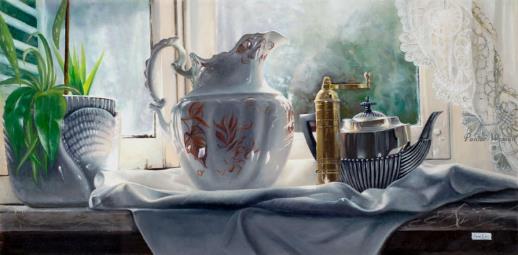 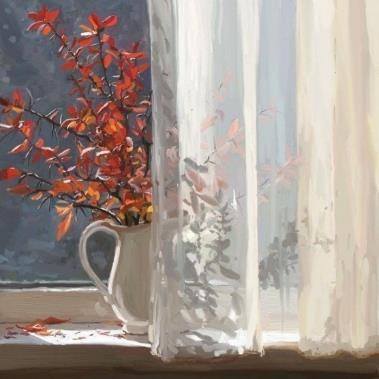 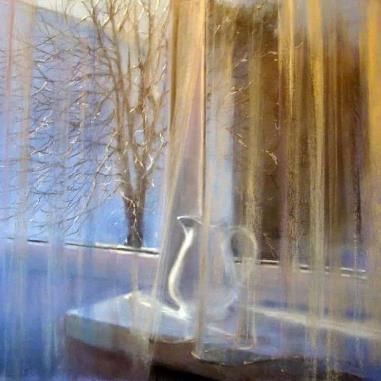 Примеры фото-натюрмортов на контражур.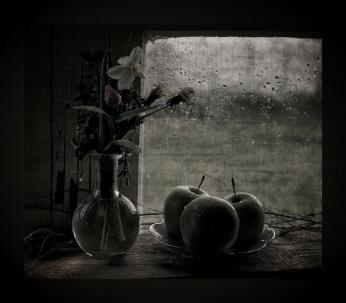 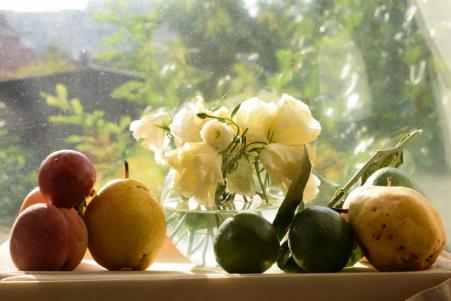 Шубина Екатерина Геннадьевнаdxsh1nt-prepod@mail.ruhttps://vk.com/id171287321